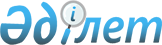 О внесении изменений в решение Казалинского районного маслихата от 25 декабря 2018 года №265 "О бюджетах города районного значения, поселка, сельских округов на 2019-2021 годы"
					
			С истёкшим сроком
			
			
		
					Решение Казалинского районного маслихата Кызылординской области от 16 августа 2019 года № 312. Зарегистрировано Департаментом юстиции Кызылординской области 21 августа 2019 года № 6897. Прекращено действие в связи с истечением срока
      В соответствии с пунктом 4 статьи 106 кодекса Республики Казахстан от 4 декабря 2008 года "Бюджетный кодекс Республики Казахстан", подпунктом 1) пункта 1 статьи 6 Закона Республики Казахстан от 23 января 2001 года "О местном государственном управлении и самоуправлении в Республике Казахстан" Казалинский районный маслихат РЕШИЛ:
      1. Внести в решение Казалинского районного маслихата от 25 декабря 2018 года № 265 "О бюджетах города районного значения, поселка, сельских округов на 2019-2021 годы" (зарегистрировано в Реестре государственной регистрации нормативных правовых актов за номером 6595, опубликовано 15 января 2019 года в эталонном контрольном банке нормативных правовых актов Республики Казахстан) следующие изменения:
      пункт 1 изложить в новой редакции:
      "1. Утвердить бюджеты города районного значения, поселка, сельских округов на 2019-2021 годы согласно приложениям 1, 2, 3, 4, 5, 6, 7, 8, 9, 10, 11, 12 соответственно, в том числе на 2019 год в следующих объемах:
      1) доходы – 1714581,3 тысяч тенге, в том числе:
      город Казалинск – 277652 тысяч тенге;
      поселок Айтеке би – 1272513,3 тысяч тенге;
      сельский округ Аранды – 114198 тысяч тенге;
      сельский округ Майдакол – 50218 тысяч тенге.
      налоговые поступления – 241003 тысяч тенге;
      город Казалинск – 26800 тысяч тенге;
      поселок Айтеке би – 208821 тысяч тенге;
      сельский округ Аранды – 1997 тысяч тенге;
      сельский округ Майдакол – 3385 тысяч тенге.
      неналоговые поступления – 2232 тысяч тенге;
      город Казалинск – 550 тысяч тенге;
      поселок Айтеке би – 1032 тысяч тенге;
      сельский округ Аранды – 250 тысяч тенге;
      сельский округ Майдакол – 400 тысяч тенге.
      поступления трансфертов – 1471346,3 тысяч тенге;
      город Казалинск – 250302 тысяч тенге;
      поселок Айтеке би – 1062660,3 тысяч тенге;
      сельский округ Аранды – 111951 тысяч тенге;
      сельский округ Майдакол – 46433 тысяч тенге.
      2) затраты – 1724928,3 тысяч тенге, в том числе;
      город Казалинск – 278186 тысяч тенге;
      поселок Айтеке би – 1280674,3 тысяч тенге;
      сельский округ Аранды – 114465 тысяч тенге;
      сельский округ Майдакол – 51603 тысяч тенге.
      3) чистое бюджетное кредитование – 0;
      бюджетные кредиты – 0;
      погашение бюджетных кредитов – 0;
      4) сальдо по операциям с финансовыми активами – 0;
      приобретение финансовых активов – 0;
      поступления от продажи финансовых активов государства – 0;
      5) дефицит (профицит) бюджета – -10347 тысяч тенге, в том числе;
      город Казалинск – -534 тысяч тенге;
      поселок Айтеке би – -8161 тысяч тенге;
      сельский округ Аранды – -267 тысяч тенге;
      сельский округ Майдакол – -1385 тысяч тенге.
      6) финансирование дефицита (использование профицита) бюджета – 10347 тысяч тенге, в том числе;
      город Казалинск – 534 тысяч тенге;
      поселок Айтеке би – 8161 тысяч тенге;
      сельский округ Аранды – 267 тысяч тенге;
      сельский округ Майдакол – 1385 тысяч тенге.".
      приложения 1, 4, 7, 10 к указанному решению изложить в новой редакции согласно приложению 1, 2, 3, 4 к настоящему решению.
      2. Настоящее решение вводится в действие с 1 января 2019 года и подлежит официальному опубликованию. Бюджет на 2019 год города Казалинска Бюджет на 2019 год поселка Айтеке би Бюджет на 2019 год сельского округа Аранды Бюджет на 2019 год сельского округа Майдакол
					© 2012. РГП на ПХВ «Институт законодательства и правовой информации Республики Казахстан» Министерства юстиции Республики Казахстан
				
      Председатель внеочередной ХХХХV-сессиирайонного маслихата

С. Уримбаев

      Секретарь районного маслихата

К. Назымбеков
Приложение 1 к решению XXXХV сессии районного маслихата от "16" августа 2019 года № 312Приложение 1 к решению XXXVI сессии районного маслихата от "25" декабря 2018 года №265
Категория
Категория
Категория
Категория
Сумма, 
тысяч тенге
Класс
Класс
Класс
Сумма, 
тысяч тенге
Подкласс
Подкласс
Сумма, 
тысяч тенге
Наименование
Сумма, 
тысяч тенге
1. Доходы
277652
1
Налоговые поступления
26800
01
Подоходный налог
17465
2
Индивидуальный подоходный налог
17465
04
Hалоги на собственность
9310
1
Hалоги на имущество
100
3
Земельный налог
451
4
Hалог на транспортные средства
8759
05
Внутренние налоги на товары, работы и услуги
25
4
Сборы за ведение предпринимательской и профессиональной деятельности
25
2
Неналоговые поступления
550
01
Доходы от государственной собственности
350
5
Доходы от аренды имущества, находящегося в государственной собственности
350
04
Штрафы, пени, санкции, взыскания, налагаемые государственными учреждениями, финансируемыми из государственного бюджета, а также содержащимися и финансируемыми из бюджета (сметы расходов) Национального Банка Республики Казахстан
200
1
Штрафы, пени, санкции, взыскания, налагаемые государственными учреждениями, финансируемыми из государственного бюджета, а также содержащимися и финансируемыми из бюджета (сметы расходов) Национального Банка Республики Казахстан, за исключением поступлений от организаций нефтяного сектора
200
4
Поступления трансфертов 
250302
02
Трансферты из вышестоящих органов государственного управления
250302
3
Трансферты из бюджетов городов районного значения, сел, поселков, сельских округов
250302
Функциональная группа
Функциональная группа
Функциональная группа
Функциональная группа
Администратор бюджетных программ
Администратор бюджетных программ
Администратор бюджетных программ
Программа
Программа
Наименование
Наименование
2. Затраты
278186
1
Государственные услуги общего характера
62040
124
Аппарат акима города районного значения, села, поселка, сельского округа
62040
001
Услуги по обеспечению деятельности акима города районного значения, села, поселка, сельского округа
51082
022
Капитальные расходы государственного органа
1698
032
Капитальные расходы подведомственных государственных учреждений и организаций
9260
4
Образование
116848
124
Аппарат акима города районного значения, села, поселка, сельского округа
116848
041
Реализация государственного образовательного заказа в дошкольных организациях образования
116848
6
Социальная помощь и социальное обеспечение
8656
124
Аппарат акима города районного значения, села, поселка, сельского округа
8656
003
Оказание социальной помощи нуждающимся гражданам на дому
8656
7
Жилищно-коммунальное хозяйство
46891
124
Аппарат акима города районного значения, села, поселка, сельского округа
46891
008
Освещение улиц в населенных пунктах
10756
009
Обеспечение санитарии населенных пунктов
8786
011
Благоустройство и озеленение населенных пунктов
27349
8
Культура, спорт, туризм и информационное пространство
38550
124
Аппарат акима города районного значения, села, поселка, сельского округа
38550
006
Поддержка культурно-досуговой работы на местном уровне
38550
12
Транспорт и коммуникации
4725
124
Аппарат акима города районного значения, села, поселка, сельского округа
4725
013
Обеспечение функционирования автомобильных дорог в городах районного значения, селах, поселках, сельских округах
4725
15
Трансферты
476
124
Аппарат акима города районного значения, села, поселка, сельского округа
476
051
Целевые текущие трансферты из нижестоящего бюджета на компенсацию потерь вышестоящего бюджета в связи с изменением законодательства
476
3. Чистое бюджетное кредитование
0
Бюджетные кредиты
0
Погашение бюджетных кредитов
0
4.сальдо по операциям с финансовыми активами
0
Приобретение финансовых активов
0
Поступления от продажи финансовых активов государства
0
5.дефицит (профицит) бюджета
-534
6.финансирование дефицита (использование профицита) бюджета
534
8
Используемые остатки бюджетных средств
534
01
Остатки бюджетных средств
534
1
Свободные остатки бюджетных средств
534Приложение 2 к решению XXXХV сессии районного маслихата от "16" августа 2019 года № 312Приложение 4 к решению XXXVI сессии районного маслихата от "25" декабря 2018 года №265
Категория
Категория
Категория
Категория
Сумма, 
тысяч тенге
Класс
Класс
Класс
Сумма, 
тысяч тенге
Подкласс
Подкласс
Сумма, 
тысяч тенге
Наименование
Сумма, 
тысяч тенге
1. Доходы
1272513,3
1
Налоговые поступления
208821
01
Подоходный налог
130375
2
Индивидуальный подоходный налог
130375
04
Hалоги на собственность
78386
1
Hалоги на имущество
1360
3
Земельный налог
9863
4
Hалог на транспортные средства
67163
05
Внутренние налоги на товары, работы и услуги
60
4
Сборы за ведение предпринимательской и профессиональной деятельности
60
2
Неналоговые поступления
1032
01
Доходы от государственной собственности
166
5
Доходы от аренды имущества, находящегося в государственной собственности
166
04
Штрафы, пени, санкции, взыскания, налагаемые государственными учреждениями, финансируемыми из государственного бюджета, а также содержащимися и финансируемыми из бюджета (сметы расходов) Национального Банка Республики Казахстан
866
1
Штрафы, пени, санкции, взыскания, налагаемые государственными учреждениями, финансируемыми из государственного бюджета, а также содержащимися и финансируемыми из бюджета (сметы расходов) Национального Банка Республики Казахстан, за исключением поступлений от организаций нефтяного сектора
866
4
Поступления трансфертов 
1062660,3
02
Трансферты из вышестоящих органов государственного управления
1062660,3
3
Трансферты из бюджетов городов районного значения, сел, поселков, сельских округов
1062660,3
Функциональная группа
Функциональная группа
Функциональная группа
Функциональная группа
Администратор бюджетных программ
Администратор бюджетных программ
Администратор бюджетных программ
Программа
Программа
Наименование
Наименование
2. Затраты
1280674,3
1
Государственные услуги общего характера
109775
124
Аппарат акима города районного значения, села, поселка, сельского округа
109775
001
Услуги по обеспечению деятельности акима города районного значения, села, поселка, сельского округа
106754
022
Капитальные расходы государственного органа
3021
4
Образование
486996
124
Аппарат акима города районного значения, села, поселка, сельского округа
486996
041
Реализация государственного образовательного заказа в дошкольных организациях образования
470293
005
Организация бесплатного подвоза учащихся до школы и обратно в сельской местности
16703
6
Социальная помощь и социальное обеспечение
32943
124
Аппарат акима города районного значения, села, поселка, сельского округа
32943
003
Оказание социальной помощи нуждающимся гражданам на дому
32943
7
Жилищно-коммунальное хозяйство
286507,1
124
Аппарат акима города районного значения, села, поселка, сельского округа
286507,1
008
Освещение улиц в населенных пунктах
68730
009
Обеспечение санитарии населенных пунктов
50519
011
Благоустройство и озеленение населенных пунктов
167258,1
8
Культура, спорт, туризм и информационное пространство
35441
124
Аппарат акима города районного значения, села, поселка, сельского округа
35441
006
Поддержка культурно-досуговой работы на местном уровне
35441
12
Транспорт и коммуникации
328096,3
124
Аппарат акима города районного значения, села, поселка, сельского округа
328096,3
013
Обеспечение функционирования автомобильных дорог в городах районного значения, селах, поселках, сельских округах
15980
045
Капитальный и средний ремонт автомобильных дорог в городах районного значения, селах, поселках, сельских округах
312116,3
15
Трансферты
915,9
124
Аппарат акима города районного значения, села, поселка, сельского округа
915,9
048
Возврат неиспользованных (недоиспользованных) целевых трансфертов
75,9
051
Целевые текущие трансферты из нижестоящего бюджета на компенсацию потерь вышестоящего бюджета в связи с изменением законодательства
840
3. Чистое бюджетное кредитование
0
Бюджетные кредиты
0
Погашение бюджетных кредитов
0
4.Сальдо по операциям с финансовыми активами
0
Приобретение финансовых активов
0
Поступления от продажи финансовых активов государства
0
5.Дефицит (профицит) бюджета
-8161
6.Финансирование дефицита (использование профицита) бюджета
8161
8
Используемые остатки бюджетных средств
8161
01
Остатки бюджетных средств
8161
1
Свободные остатки бюджетных средств
8161Приложение 3 к решению XXXХV сессии районного маслихата от "16" августа 2019 года № 312Приложение 7 к решению XXXVI сессии районного маслихата от "25" декабря 2018 года №265
Категория
Категория
Категория
Категория
Сумма, 
тысяч тенге
Класс
Класс
Класс
Сумма, 
тысяч тенге
Подкласс
Подкласс
Сумма, 
тысяч тенге
Наименование
Сумма, 
тысяч тенге
1. Доходы
114198
1
Налоговые поступления
1997
01
Подоходный налог
115
2
Индивидуальный подоходный налог
115
04
Hалоги на собственность
1882
1
Hалоги на имущество
10
3
Земельный налог
203
4
Hалог на транспортные средства
1669
2
Неналоговые поступления
250
01
Доходы от государственной собственности
200
5
Доходы от аренды имущества, находящегося в государственной собственности
200
04
Штрафы, пени, санкции, взыскания, налагаемые государственными учреждениями, финансируемыми из государственного бюджета, а также содержащимися и финансируемыми из бюджета (сметы расходов) Национального Банка Республики Казахстан
50
1
Штрафы, пени, санкции, взыскания, налагаемые государственными учреждениями, финансируемыми из государственного бюджета, а также содержащимися и финансируемыми из бюджета (сметы расходов) Национального Банка Республики Казахстан, за исключением поступлений от организаций нефтяного сектора
50
4
Поступления трансфертов 
111951
02
Трансферты из вышестоящих органов государственного управления
111951
3
Трансферты из бюджетов городов районного значения, сел, поселков, сельских округов
111951
Функциональная группа
Функциональная группа
Функциональная группа
Функциональная группа
Администратор бюджетных программ
Администратор бюджетных программ
Администратор бюджетных программ
Программа
Программа
Наименование
Наименование
2. Затраты
114465
1
Государственные услуги общего характера
27063
124
Аппарат акима города районного значения, села, поселка, сельского округа
27063
001
Услуги по обеспечению деятельности акима города районного значения, села, поселка, сельского округа
26392
022
Капитальные расходы государственного органа
671
4
Образование
53489
124
Аппарат акима города районного значения, села, поселка, сельского округа
53489
041
Реализация государственного образовательного заказа в дошкольных организациях образования
53489
6
Социальная помощь и социальное обеспечение
2163
124
Аппарат акима города районного значения, села, поселка, сельского округа
2163
003
Оказание социальной помощи нуждающимся гражданам на дому
2163
7
Жилищно-коммунальное хозяйство
9231
124
Аппарат акима города районного значения, села, поселка, сельского округа
2463
014
Организация водоснабжения населенных пунктов
2463
124
Аппарат акима города районного значения, села, поселка, сельского округа
6768
008
Освещение улиц в населенных пунктах
3179
009
Обеспечение санитарии населенных пунктов
469
011
Благоустройство и озеленение населенных пунктов
3120
8
Культура, спорт, туризм и информационное пространство
20879
124
Аппарат акима города районного значения, села, поселка, сельского округа
20879
006
Поддержка культурно-досуговой работы на местном уровне
20879
12
Транспорт и коммуникации
1000
124
Аппарат акима города районного значения, села, поселка, сельского округа
1000
013
Обеспечение функционирования автомобильных дорог в городах районного значения, селах, поселках, сельских округах
1000
15
Трансферты
640
124
Аппарат акима города районного значения, села, поселка, сельского округа
640
051
Целевые текущие трансферты из нижестоящего бюджета на компенсацию потерь вышестоящего бюджета в связи с изменением законодательства
640
3. Чистое бюджетное кредитование
0
Бюджетные кредиты
0
Погашение бюджетных кредитов
0
4.Сальдо по операциям с финансовыми активами
0
Приобретение финансовых активов
0
Поступления от продажи финансовых активов государства
0
5.Дефицит (профицит) бюджета
-267
6.Финансирование дефицита (использование профицита) бюджета
267
8
Используемые остатки бюджетных средств
267
01
Остатки бюджетных средств
267
1
Свободные остатки бюджетных средств
267Приложение 4 к решению XXXХV сессии районного маслихата от "16" августа 2019 года № 312Приложение 10 к решению XXXVI сессии районного маслихата от "25" декабря 2018 года №265
Категория
Категория
Категория
Категория
Сумма, 
тысяч тенге
Класс
Класс
Класс
Сумма, 
тысяч тенге
Подкласс
Подкласс
Сумма, 
тысяч тенге
Наименование
Сумма, 
тысяч тенге
1. Доходы
50218
1
Налоговые поступления
3385
01
Подоходный налог
464
2
Индивидуальный подоходный налог
464
04
Hалоги на собственность
2921
1
Hалоги на имущество
29
3
Земельный налог
160
4
Hалог на транспортные средства
2732
2
Неналоговые поступления
400
01
Доходы от государственной собственности
350
5
Доходы от аренды имущества, находящегося в государственной собственности
350
04
Штрафы, пени, санкции, взыскания, налагаемые государственными учреждениями, финансируемыми из государственного бюджета, а также содержащимися и финансируемыми из бюджета (сметы расходов) Национального Банка Республики Казахстан
50
1
Штрафы, пени, санкции, взыскания, налагаемые государственными учреждениями, финансируемыми из государственного бюджета, а также содержащимися и финансируемыми из бюджета (сметы расходов) Национального Банка Республики Казахстан, за исключением поступлений от организаций нефтяного сектора
50
4
Поступления трансфертов 
46433
02
Трансферты из вышестоящих органов государственного управления
46433
3
Трансферты из бюджетов городов районного значения, сел, поселков, сельских округов
46433
Функциональная группа
Функциональная группа
Функциональная группа
Функциональная группа
Администратор бюджетных программ
Администратор бюджетных программ
Администратор бюджетных программ
Программа
Программа
Наименование
Наименование
2. Затраты
51603
1
Государственные услуги общего характера
26572
124
Аппарат акима города районного значения, села, поселка, сельского округа
26572
001
Услуги по обеспечению деятельности акима города районного значения, села, поселка, сельского округа
26101
022
Капитальные расходы государственного органа
471
6
Социальная помощь и социальное обеспечение
2333
124
Аппарат акима города районного значения, села, поселка, сельского округа
2333
003
Оказание социальной помощи нуждающимся гражданам на дому
2333
7
Жилищно-коммунальное хозяйство
4756
124
Аппарат акима города районного значения, села, поселка, сельского округа
4756
008
Освещение улиц в населенных пунктах
1725
009
Обеспечение санитарии населенных пунктов
525
011
Благоустройство и озеленение населенных пунктов
2506
8
Культура, спорт, туризм и информационное пространство
16541
124
Аппарат акима города районного значения, села, поселка, сельского округа
16541
006
Поддержка культурно-досуговой работы на местном уровне
16541
12
Транспорт и коммуникации
761
124
Аппарат акима города районного значения, села, поселка, сельского округа
761
013
Обеспечение функционирования автомобильных дорог в городах районного значения, селах, поселках, сельских округах
761
15
Трансферты
640
124
Аппарат акима города районного значения, села, поселка, сельского округа
640
051
Целевые текущие трансферты из нижестоящего бюджета на компенсацию потерь вышестоящего бюджета в связи с изменением законодательства
640
3. Чистое бюджетное кредитование
0
Бюджетные кредиты
0
Погашение бюджетных кредитов
0
4.Сальдо по операциям с финансовыми активами
0
Приобретение финансовых активов
0
Поступления от продажи финансовых активов государства
0
5.Дефицит (профицит) бюджета
-1385
6.Финансирование дефицита (использование профицита) бюджета
1385
8
Используемые остатки бюджетных средств
1385
01
Остатки бюджетных средств
1385
1
Свободные остатки бюджетных средств
1385